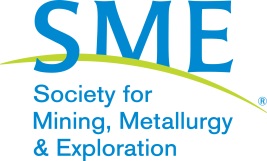 Northeastern Nevada Section of the Society for Mining, Metallurgy, and Exploration, Inc.  (The official abbreviation of SME may be used hereafter.)BYLAWSApproved August 10, 2017ARTICLE INameThe name of the Section shall be the Northeastern Nevada Section of the Society for Mining, Metallurgy, and Exploration, Inc. (hereinafter, the “Section”)ARTICLE IIPurposeThe aims and purposes of the Section shall be the promotion of mutual cooperation in furthering the objectives of SME by providing regular meetings for the free discussion of subjects relating to the minerals industry.ARTICLE IIIJurisdictionThe jurisdiction of this Section will encompass the following: Elko, Humboldt, and the northern halves of Eureka and Lander Counties in the state of Nevada.ARTICLE IVMembershipMembership is open to anyone living in the jurisdiction of the Section involved in the minerals industry. ARTICLE VOfficersSection 1.  The officers of this Section shall be a Chair, a Vice Chair, a Secretary, and a Treasurer, whom shall be elected annually.  The Chair shall be limited to two consecutive terms.Section 2.  The Executive Committee of the Section shall be composed of the forenamed officers and two or more other members of the Section.  Section 3.  All officers must be Members or Associate Members at the time of their election and be in good standing with SME.Section 4.  A vacancy in any office occurring between annual elections shall be appointed by the Executive Committee to finish out the existing term.ARTICLE VIElection of OfficersSection 1.  In February, a list of nominees will be presented for the next election, additional nominations may be made from the floor.Section 2.  The officers of this Section shall be elected at the March meeting and the election shall be conducted by vote of Section members present.  To be elected, each candidate must receive a simple majority of the votes of the Section Members present at the meeting with a quorum present.  ARTICLE VIIDuties of OfficersSection 1.  The Chair shall preside at all meetings of the Section and of the Executive Committee.  He/she shall appoint all committees and perform all other duties that pertain to the direction of the Section.Section 2.  The Vice Chair shall be responsible for the arrangement of programs, entertainment, and incidental details, relating to the meetings.  In the absence of the Chair, he/she shall serve as Chair.  He/ she shall also be responsible for membership activities.Section 3.  The Secretary shall record the proceedings of the meetings of the Section and the Executive Committee, attend to all correspondence, and issue all calls or announcements of meetings.Section 4.  The Treasurer shall receive and disburse all monies received by the Section, with the approval of the Executive Committee.  The Treasurer shall submit the records for an annual audit by a committee to be named by the Chair.Section 5.  Up to two additional members may be appointed, to perform duties at the discretion of the committee.ARTICLE VIIIDues and FinancesSection 1.  The expenses of the Section shall be paid from the money appropriated by the Executive Committee.Section 2.  Accounts payable shall be paid by check or other form of bank issued payment by the Treasurer.Section 3.  All monies shall be deposited within 7 days of receipt.ARTICLE IXMeetingsSection 1.  The annual meeting of the Section for the election of officers shall be held in the month of March.Section 2.  Regular meetings of the Section shall be held every month of the year except as decided upon by the Executive Committee to cancel.  The regular meeting day shall be the second Thursday of each month.Section 3.  Special meetings of the Section or of the Executive Committee to consider important business, or to hear technical papers or discussions that cannot be scheduled at regular meetings, may be called by the Chair, with the approval of the Executive Committee.ARTICLE XQuorumSection 1.  A quorum at any regular or special meeting of the Section shall consist of ten Section Members, in addition to the Executive Committee present.Section 2.  A quorum at a meeting of the Executive Committee shall consist of four members of the Executive Committee. ARTICLE XIAmendments to BylawsAmendments to these bylaws shall be made by a two-thirds vote of all Section Members present at a meeting, providing that there is a quorum present and all have been notified at least one week in advance of the meeting that the bylaws are to be amended.  ARTICLE XIIDisposal of Funds Upon DissolutionOn the dissolution of this Section, all funds remaining after the payment of its debts and obligations shall be turned over and paid to SME.  This article of the bylaws is not amendable during the existence of this Section.ARTICLE XIIIParliamentary AuthorityRoberts' Revised Rules of Order shall be the official guide of this Section in conducting business.